TOPIC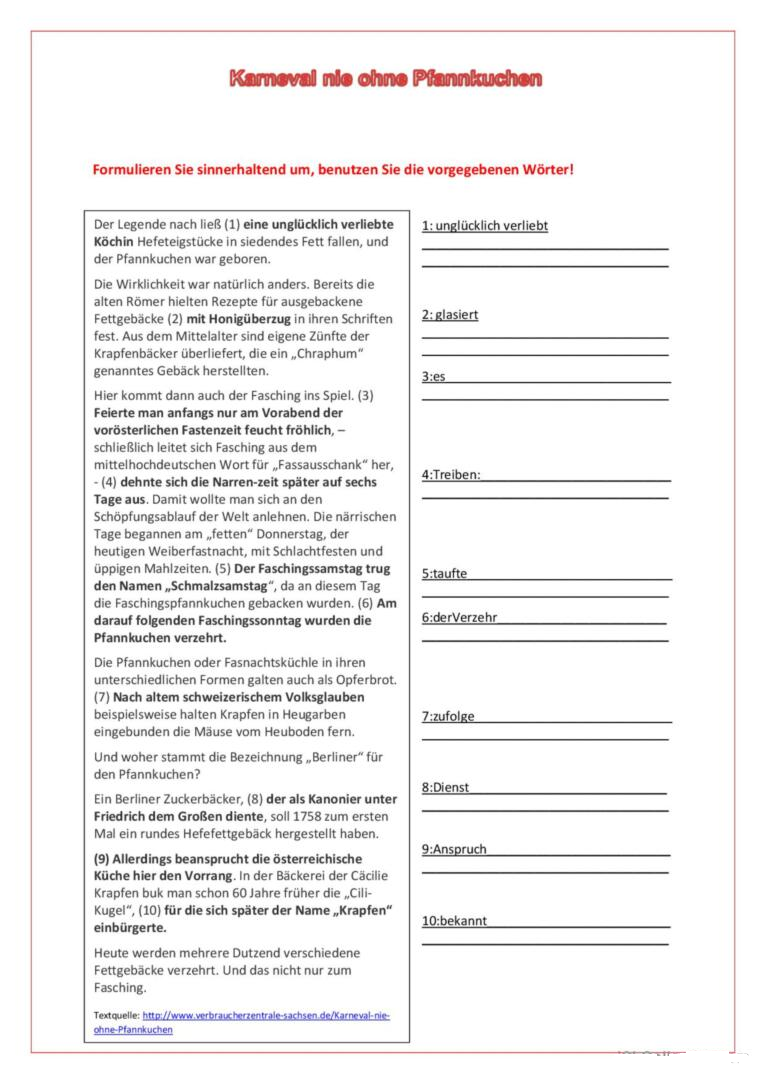 